Allegato 1 “Dichiarazione altri contributi” – DA COMPILARE A CURA DELLA FAMIGLIA PER OGNI FIGLIOSpett.le Comune/Unione dei ComuniOGGETTO: 	Dichiarazione contributi erogati da altri soggetti pubblici e/o privati per la frequenza dei Centri estivi ad integrazione del contributo regionale - “Progetto per la Conciliazione vita – lavoro” Delibera di G.R. 598/2022.Progetto cofinanziato dal Fondo Sociale Europeo PO 2014-2020 Regione Emilia-Romagna - Rif. Pa 2022Il/La sottoscritto/a _____________________________, in qualità di genitore* del bambino_______________________________*genitore intestatario della fattura del centro estivoDICHIARA CHE(barrare la voce d’interesse)non sono stati acquisiti altri contributi da altri soggetti pubblici e/o privati a copertura dei costi di iscrizione delle settimane di effettiva frequenza ai centri estivi sotto indicati;OPPUREsono stati ricevuti contributi da altri soggetti pubblici e/o privati a copertura dei costi dell’iscrizione delle settimane di effettiva frequenza al centro estivo per € ____________  come da tabella riepilogativa allegata;OPPUREè stata fatta richiesta di contributi ad altri soggetti pubblici e/o privati a copertura dei costi di iscrizione delle settimane di effettiva frequenza ai centri estivi sotto indicati ma non si conosce ancora l’esito della domanda e s’impegna in caso positivo a comunicare tempestivamente l’importo attribuito entro il 10 settembre 2021 prima della definizione della graduatoria provvisoria;SI IMPEGNA INOLTRE a comunicare al Comune/Unione di Comuni ________________ appena possibile eventuali ulteriori contributi pubblici e/o privati ricevuti successivamente alla definizione della graduatoria approvata ai fini del beneficio del contributo erogato dalla Regione Emilia - Romagna con risorse FSE.Informativa – consenso Tutela della privacy: dichiara inoltre di aver preso visione dell’informativa per il trattamento dei dati personali ai sensi dell’art. 13 del Reg. UE 679/2016 pubblicato integralmente sul sito del Comune di XXXXXXXXXXXXXXX e di acconsentire al trattamento dei dati personali ai sensi della legge in parola e nelle modalità ivi contemplate, potendo esercitare i diritti previsti dalla legge (Diritti dell’interessato). I dati forniti saranno utilizzati unicamente per consentire l’erogazione del servizio richiesto, non dovranno essere comunicati ad altro titolare e non dovranno essere soggetti a diffusione senza espresso consenso.(luogo, data) 						                                            Firma del genitore ________ , ________				                                      				__________________________________
IN ALLEGATO LA COPIA DEL DOCUMENTO D’IDENTITÀ La presente dichiarazione è resa sotto la propria personale responsabilità e consapevolezza delle sanzioni previste dall’art. 76 dei DPR 445/2000 per le ipotesi di falsità in atti e dichiarazioni mendaci, nonché delle conseguenze di cui all’art. 75, comma 1, del medesimo D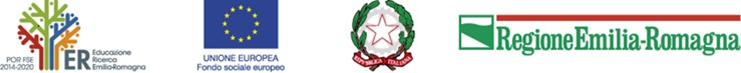 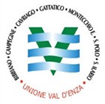 Denominazione CENTRO ESTIVON° settimane di FREQUENZA (A) COSTO di iscrizione SETTIMANALE(B)CONTRIBUTI EROGATI DA ALTRI SOGGETTI PUBBLICI E/O PRIVATI (C)Costo di iscrizione non coperto da altri contributi pubblici e/o privati erogatiA x (B-C) 